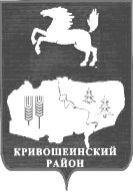 АДМИНИСТРАЦИЯ КРИВОШЕИНСКОГО РАЙОНАПОСТАНОВЛЕНИЕ24.05.2016											 № 166с. КривошеиноТомской областиО внесении изменений в постановление Администрации Кривошеинского района от 21.07.2014 № 453 «Об утверждении Порядка распределения иных межбюджетных трансфертов на достижение целевых показателей по Плану мероприятий («дорожной карте») «Изменения в сфере образования в Кривошеинском районе» в части повышения заработной платы педагогических работников муниципальных общеобразовательных учреждений» В целях совершенствования нормативного правового акта, ПОСТАНОВЛЯЮ:1. Внести в постановление Администрации Кривошеинского района от 21.07.2014 № 453 «Об утверждении Порядка распределения иных межбюджетных трансфертов на достижение целевых показателей по Плану мероприятий («дорожной карте») «Изменения в сфере образования в Кривошеинском районе» в части повышения заработной платы педагогических работников муниципальных общеобразовательных учреждений» (далее - постановление) следующие изменения:1.1. в наименовании постановления слова «Кривошеинском районе» заменить словами «Томской области», слово «учреждений» заменить словом «организаций»;1.2. в пункте 1 постановления слова «Кривошеинском районе» заменить словами «Томской области», слово «учреждений» заменить словом «организаций»;1.3. пункт 4 постановления изложить в новой редакции:«4. Контроль за исполнением настоящего постановления возложить на Первого заместителя Главы Кривошеинского района.»;1.4. в приложение «Порядок распределения иных межбюджетных трансфертов на достижение целевых показателей по Плану мероприятий («дорожной карте») «Изменений в сфере образования в Кривошеинском районе» в части повышения заработной платы педагогических работников муниципальных общеобразовательных учреждений» к постановлению внести следующие изменения:1.4.1. в наименовании приложения слова «Кривошеинском районе» заменить словами «Томской области», слово «учреждений» заменить словом «организаций»;1.4.2. пункт 1 приложения изложить в новой редакции:«1. Настоящий Порядок разработан в соответствии с постановлением Администрации Томской области от 24.06.2014 № 243а «О порядке предоставления иных межбюджетных трансфертов на достижение целевых показателей по Плану мероприятий («дорожной карте») «Изменения в сфере образования в Томской области» в части повышения заработной платы педагогических работников муниципальных общеобразовательных организаций» в целях определения объема субсидий на иные цели для муниципальных бюджетных общеобразовательных учреждений, бюджетных ассигнований для муниципальных казенных общеобразовательных учреждений на территории Кривошеинского района за счет средств иных межбюджетных трансфертов на достижение целевых показателей по Плану мероприятий («дорожной карте») «Изменения в сфере образования в Томской области» в части повышения заработной платы педагогических работников муниципальных общеобразовательных организаций.»;1.4.3. в пункте 2 приложения слова «межбюджетных трансфертов» заменить словами «субсидии на иные цели, бюджетных ассигнований»;1.4.4. пункт 3 приложения изложить в новой редакции:«3. Предоставление субсидий на иные цели муниципальным бюджетным общеобразовательным учреждениям осуществляется на основании соглашения, заключенного между муниципальным казённым учреждением «Управление образования Администрации Кривошеинского района Томской области» (далее – Управление образования) и муниципальным бюджетным общеобразовательным учреждением Кривошеинского района. Форма соглашения устанавливается Управлением образования.Предоставление бюджетных ассигнований муниципальным казенным общеобразовательным учреждениям Кривошеинского района осуществляется на основании приказа Управления образования.»;1.4.5. в пункте 4 приложения:1.4.5.1. в абзаце первом слова «межбюджетного трансферта» заменить словом «средств», слова «общеобразовательному учреждению» заменить словами «бюджетному (казенному) общеобразовательному учреждению Кривошеинского района (Vi)»;1.4.5.2. абзац третий исключить;1.4.5.3. абзац четвертый изложить в новой редакции:«Vo – объем средств, выделенный муниципальным бюджетным (казенным) общеобразовательным учреждениям Кривошеинского района;»;1.4.5.4. в абзаце пятом после слова «муниципальных» дополнить словами «бюджетных (казенных)», слова «указанных учреждений» заменить словами «муниципальных общеобразовательных учреждений»;1.4.5.5. в абзаце седьмом после слова «муниципального» дополнить словами «бюджетного (казенного)»;1.4.5.6. в абзаце восьмом после слова «муниципальным» дополнить словами «бюджетным (казенным)».2. Настоящее постановление вступает в силу с даты его подписания и распространяется на правоотношения, возникшие с 1 января 2016 года 3. Настоящее постановление опубликовать в Сборнике нормативных актов Администрации Кривошеинского района и разместить в сети «Интернет» на официальном сайте муниципального образования Кривошеинский район.4. Контроль за исполнением настоящего постановления возложить на Первого заместителя Главы Кривошеинского района.Глава Кривошеинского района(Глава Администрации)                                                 			С.А. ТайлашевКустова М.Ф. 21974Сальков Ю.Ю.МОУ -10,Управление образования, Управление финансов,Прокуратура,Сборник